Rita e a Floresta dos Legumes:Participação no projeto, através da plataforma Zoom, um projeto pedagógico de promoção de uma Alimentação e Estilos de Vida Saudáveis, desenvolvido pela artista musical Rita Redshoes, em parceria com a empresa Betweien, Lda.leitura animada da história e interpretação das músicas associadas ao projeto!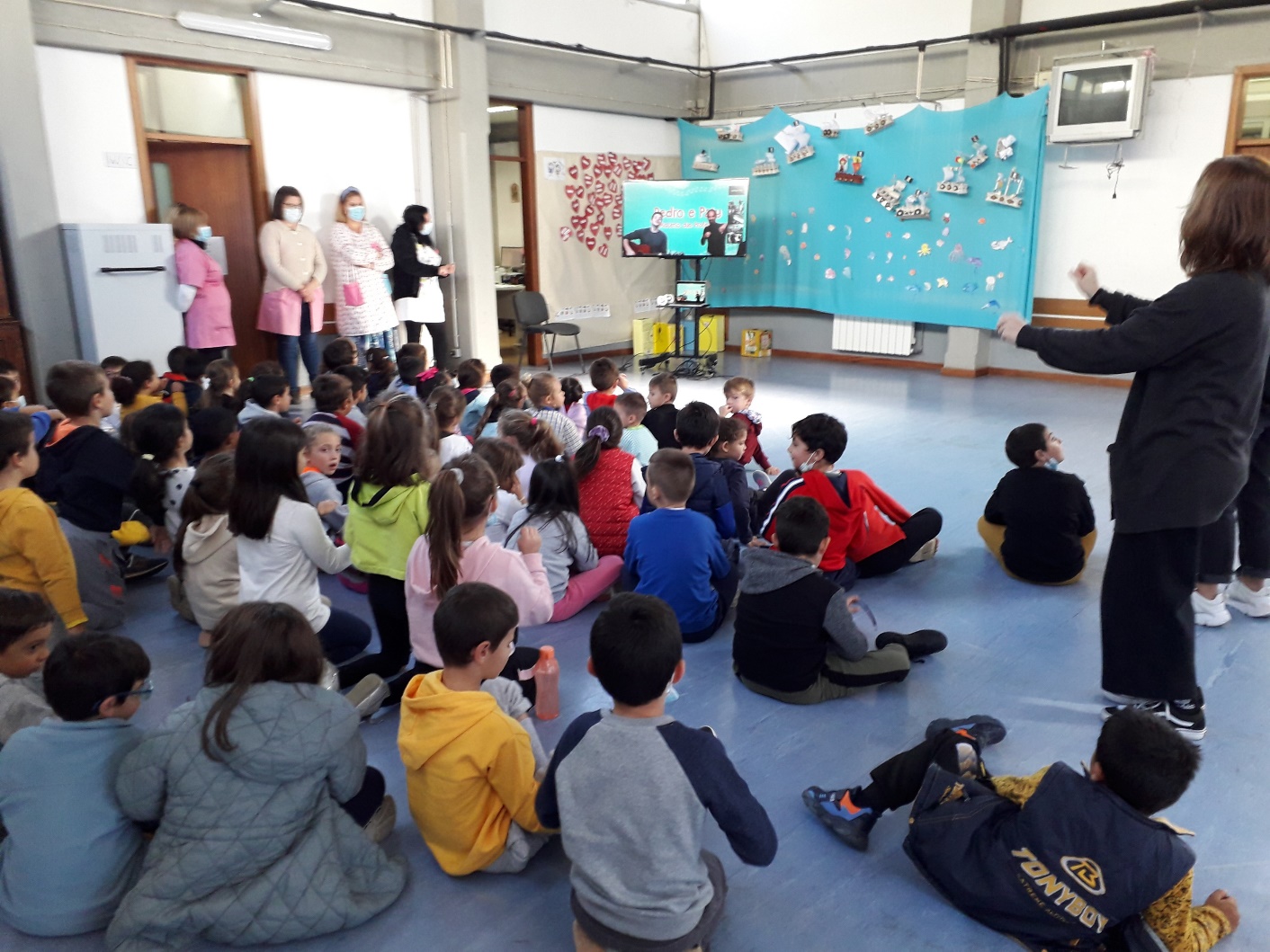 